8.5.1 CIMIC centreChecklist for establishing a CIMIC centre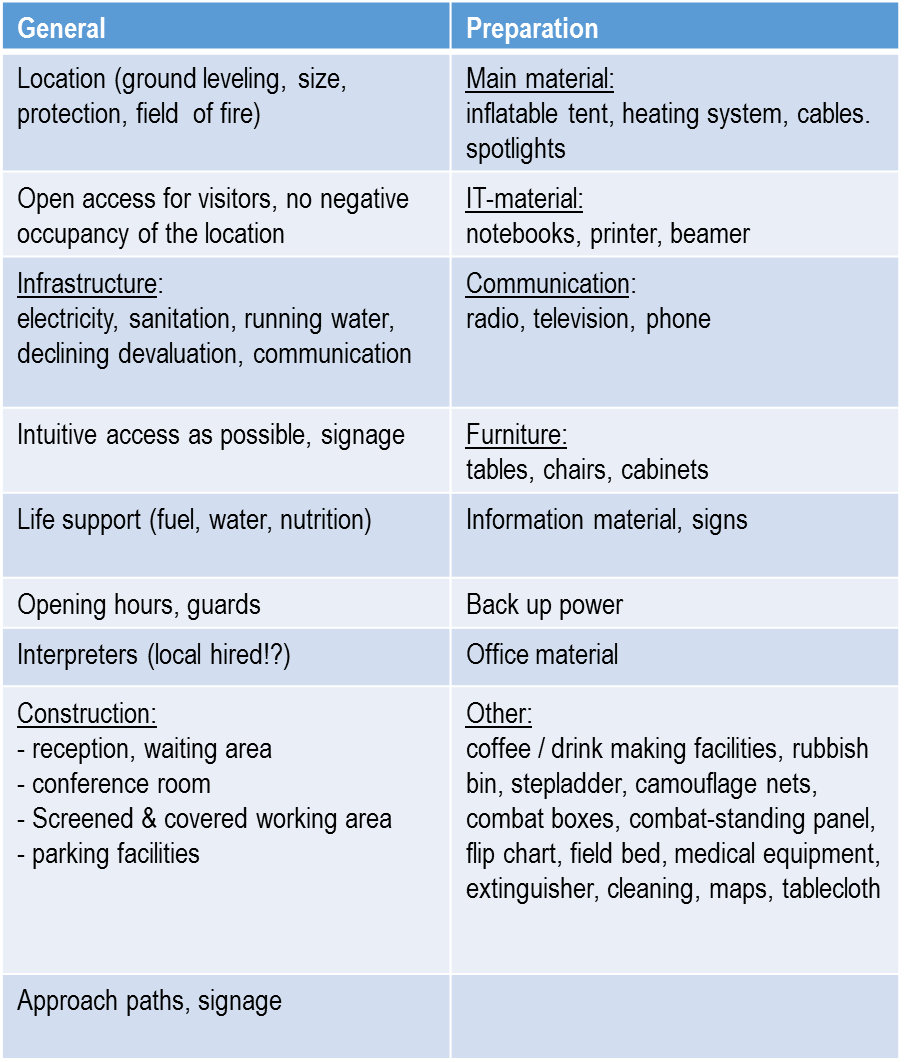 